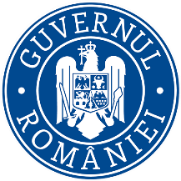 MINISTERUL FINANŢELORDirecţia generală managementul resurselor umaneNr. 391.776 /23.08.2023  ANUNȚMinisterul Finanțelor cu sediul în Bd. Libertății nr.16, sector 5, organizează procedura de selecție în vederea ocupării prin transfer la cerere a funcţiei publice de execuţie vacantă de consilier clasa I, grad profesional superior (1 post) din cadrul Direcției Generale de Trezorerie și Datorie Publică, Serviciul datorie publică locală Transferul la cerere se va realiza în temeiul prevederilor art. 502 alin. (1) lit. c), ale art. 506 alin. (1) lit. b), alin. (2), alin. (5)  și alin. (9) din Ordonanța de urgență a Guvernului nr. 57/2019 privind Codul administrativ, cu modificările și completările ulterioare și ale art.IV alin.(9) din Ordonanţa de urgenţă a Guvernului nr.34/2023 privind unele măsuri fiscal-bugetare, prorogarea unor termene, precum şi pentru modificarea şi completarea unor acte normative.Precizăm că potrivit dispozițiilor punctului 5.4 alin. (1) pct.1. din Procedura de sistem PS-33 Modificarea prin transfer a raporturilor de serviciu/muncă ale angajaților, la nivelul aparatului propriu al Ministerului Finanțelor, transferul la cerere se face la solicitarea funcționarului public și cu aprobarea ministrului finanțelor, după parcurgerea etapelor procedurii interne.În situația aprobării cererii de transfer a funcționarului public declarat admis, în baza selecției documentelor necesare în vederea realizării transferului la cerere și a interviului, Ministerul Finanțelor înștiințează cu celeritate autoritatea sau instituția publică în cadrul căreia își desfășoară activitatea funcționarul public despre aprobarea cererii de transfer.În situația în care persoana admisă în urma selecției renunță la transferul la cerere, se consideră admisă persoana clasată pe locul doi, în condițiile în care aceasta este admisă la interviu.Date desfășurare procedură de selecție și documente necesare:Cererea de transfer se depune de către persoanele interesate, în termen de 8 zile lucrătoare de la data publicării anunțului, respectiv în perioada 23.08 - 01.09.2023 inclusiv, la sediul Ministerului Finanțelor din Bd. Libertății, nr. 16, sector 5, București - Direcția generală managementul resurselor umane – etaj 2, camera 473, în intervalele orare 8.30-17.00 (luni-joi) și 08.30-14.30 (vineri) și va fi însoțită de următoarele documente:curriculum vitae, modelul comun european;copia actului de identitate;copii ale diplomelor de studii, certificatelor și a altor documente care atestă efectuarea unor specializări și perfecționări, necesare în vederea verificării îndeplinirii condițiilor din fișa postului;copia carnetului de muncă și a adeverinței eliberate de angajator, după caz, pentru perioada lucrată, care să ateste vechimea în specialitatea studiilor solicitate pentru ocuparea funcției, precum și funcția publică în care este numit;adeverința medicală, care să ateste starea de sănătate corespunzătoare funcției solicitate.Copiile de pe actele de mai sus se prezintă fie în formă legalizată, fie însoțite de documentele originale, urmând a se certifica pentru conformitatea cu originalul de către secretarul comisiei.Procedura de selecție în cazul transferului la cerere cuprinde următoarele etape succesive:selecția persoanelor care îndeplinesc condițiile în vederea ocupării posturilor vacante prin transfer la cerere, pe baza documentelor depuse;proba interviu care va putea fi susținută doar de funcționarii publici care îndeplinesc condițiile de ocupare a posturilor menționate în anunț. Data, ora și locul susținerii interviului se vor afișa obligatoriu odată cu rezultatele selecției. 
1. Condiţii specifice pentru ocuparea prin transfer la cerere a funcției publice de execuție vacantă de consilier clasa I, grad profesional superior (1 post) Studii de specialitate: studii universitare de licenţă, absolvite cu diplomă de licenţă sau echivalentă în domeniul științelor economice sau științelor juridice;Cunoştinţe de operare /programare pe calculator (necesitate și nivel): Aplicații tip Office(editor de texte, prezentări, calcul tabelar), e-mail-nivel mediu;Limbi străine: limba engleză – vorbit, citit și scris – nivel mediu;Abilităţi, calităţi şi aptitudini necesare:- capacitatea de a lucra în echipă;- orientare către rezultate: planificare şi prioritizare;      - atitudine proactivă dinamică;      - creativitate şi inovaţie;- capacitate de analiză şi sinteză;- abilităţi de comunicare;Cerințe specifice:- disponibilitate pentru efectuarea unor deplasări în țară sau străinătate Vechimea în specialitate: 7 ani în specialitatea studiilor necesare exercitării funcției publice. BIBLIOGRAFIE Ordonanţă de urgenţă a Guvernului nr. 64/2007 privind datoria publică, aprobată cu modificări și completări prin Legea nr. 109/2008;Hotărârea Guvernului nr. 1470/2007 pentru aprobarea Normelor metodologice de aplicare a Ordonanţei de Urgenţă a Guvernului nr. 64/2007 privind datoria publică, cu modificările şi completările ulterioare (numai dispozițiile din Anexă referitoare la art. 1, art. 2 lit. c) și e), precum și la art. 11–13 din Ordonanța de urgență a Guvernului nr. 64/2007);Ordinul ministrului economiei și finanțelor nr. 1.059/2008 privind aprobarea Normelor metodologice pentru înregistrarea și raportarea datoriei publice, cu modificările și completările ulterioare;Hotărârea Guvernului nr. 34/2009 privind organizarea și functionarea Ministerului Finanțelor, cu modificările și completările ulterioare;Legea nr. 273/2006 privind finanțele publice locale, cu modificările și completările ulterioare (dispozițiile art. 1, art. 2, art. 5, art. 61 – 64, art. 78).Persoana de contact pentru informații suplimentare și pentru depunerea dosarelor de transfer la cerere este domnul Roman Gheorghe - expert superior, telefon 021.226.12.14 .